                МАГАДАНСКАЯ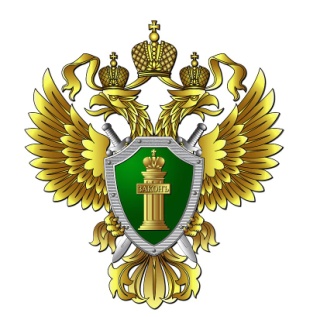                            ТРАНСПОРТНАЯ ПРОКУРАТУРАНа Чукотке бывший бухгалтер аэропорта осуждена за незаконное начисление себе заработной платыАнадырским районным судом Чукотского автономного округа вынесен обвинительный приговор в отношении 42-летней местной жительницы. Она осуждена по ч. 3 ст. 159 УК РФ (мошенничество, совершенное лицом с использованием своего служебного положения в крупном размере).В суде установлено, что подсудимая в период с мая 2021 по май 2023 года, являясь бухгалтером ФКП «Аэропорты Чукотки» и выполняя обязанности по начислению сотрудникам заработной платы, пользуясь своим служебным положением, незаконно вносила изменения в документы для расчета собственной заработной платы.В результате женщине излишне начислено и выплачено свыше 950 тыс. рублей в качестве оплаты труда.Суд, с учетом позиции Магаданской транспортной прокуратуры и фактических обстоятельств дела, назначил виновной наказание в виде 2 лет лишения свободы условно с испытательным сроком 2 года.Кроме того, в судебном порядке с подсудимой взыскан причиненный предприятию ущерб.Приговор вступил в законную силу.При цитировании или перепечатке текста ссылка на Магаданскую транспортную прокуратуру обязательна!